UC CLIMATE STEWARDS OF THE COAST AND REDWOODS 2024	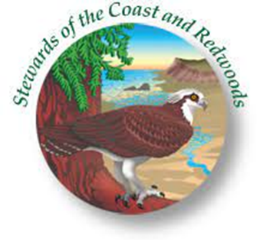 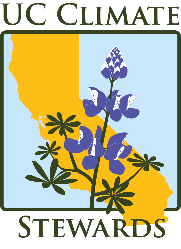 All homework assignments are due according to the date posted in Canvas. Each homework unit is due prior to the start of our class discussion for that unit (by midnight the night before our Saturday class). All homework should be submitted through Canvas. It is the student’s responsibility to complete all assignments on time. If there are extenuating circumstances, it is the student’s responsibility to contact the instructor to make individual arrangements. If students have difficulty using the Canvas portal or submitting homework, contact your instructor as soon as possible.Attendance PolicyParticipants must complete of 40 hours of instruction during the class. Participants must attend all Wednesday evening classes. If an evening class is missed, the participant will be expected to complete make-up activities on their own time at the direction of the instructor. Please talk to Cathy if you are going to miss a class. Only one or 2 evening class sessions can be missed if arrangements are made with to make up the missed sessions. Participants that miss more than 2 classes are not eligible for the UC Climate Stewards certificate. Because of the unique aspects of field trips, participants are recommended to attend all field trips. In the case that you cannot attend field trips, participants will be able to arrange alternative options at the discretion of the instructor.Cancellation Policy Registrants may cancel up to two weeks before the first day of instruction for a full refund. All refunds are subject to a 10% processing fee. Instructional MethodsThe course will integrate a range of instructional methods including online modules, presentations, peer-to-peer discussion, small group activities, hands-on and inquiry-based activities, experiential learning. Requests for reasonable accommodations for disabilities or limitations should be made prior to the date of the program or activity for which it is needed. Please make such requests as early as possible by contacting Cathy.Statement on Inclusion and Accommodations If you have a learning or physical need that will require special accommodations in this class, you will need to notify your instructor in writing of your accommodation needs. Please notify at least 30 days prior to the first class if you require any special accommodations. This will allow us ample opportunity to provide suitable accommodations. We make reasonable accommodations for persons with documented disabilities. Materials will be available in alternate formats (Braille, audio, electronic format, or large print) upon request.Statement on Financial Accessibility Cost Students are responsible for course fees and the purchase of suggested books. Students are also responsible for costs associated with any travel, meals, and equipment. Scholarships to reduce the cost of course program fees will be available on a limited basis depending upon need.Course ScheduleField Trip Schedule (Detailed schedules provided the week prior to each field trip.) Dates, topic, location subject to change. All field trips can be replaced with self-guided and must be completed by 7/24/24.Instructor                                                                                                                                                                                    Cathy JohnsonPhone                                                                                                                                                                                                            916-622-3163Email                                                                                                                                                             cathyconnorjohnson@gmail.comCourse Start and End5/15-7/24 or 31, 2024     Discussed at first class meeting.Spring 2024Climate Stewards Websitehtttp://calnat.ucanr.edu/csCanvas Course Websitelogin.uconline.edu/stewards/Registrationhttps://stewardscr.orgCourse Fee$280 for members; $350 for non-members. 1/3 due at registration. Balance paid by first class meeting. Special pricing of 50% off for current and active volunteers.Course Location Online via zoom; plus 2 to 3 in-person field trips and/or self-guided independent field trips. Course ScheduleWednesday evenings from 6:30 to 8:30 pmTwo or Three Weekend days (Sat and/’or Sun) TBD.The UC Climate Stewards seeks to foster a committed corps of volunteers ready to effectively engage in transformative local solutions to promote community and ecosystem resilience in a changing climate. The UC Climate Stewards course will introduce you to social-emotional learning and trauma-aware practices, climate change communication, climate science, and community resilience planning. The course curriculum will combine themes of communication, community engagement and climate science with guest lecturers, field trips, and project-based learning to immerse you in the dynamics of your local community. This UC Climate Stewards Course will integrate locally relevant themes of fire, water and stewardship that will translate across the state, national and global climate resilience.Learning OutcomesIncrease access to up-to-date and locally relevant climate science to improve climate literacy.Improve participants’ self-efficacy and agency by fostering climate change communications skills development, civic engagement, and local conservation and community action. Establish an inclusive community of practice focused on stewardship, communication, and community solutions to advance resiliency.Build statewide support and capacity to effectively advance state and local climate goals.Meet all of the course requirements.Course RequirementsContact Time: Each UC Climate Stewards course consists of a minimum of 43 educational hours (online, classroom, and field time), which includes a minimum of 12 hours in the field.Required Reading and Online Work: Read the entire UC Climate Stewards Handbook, complete six (6) online course modules, and complete assigned homework. Class Attendance and Field Trips: Participants must attend all Wednesday evening classes. If an evening class is missed, the participant will be expected to complete make-up activities on their own time at the direction of instructor. Please talk to Cathy if you are going to miss a class. Only one evening class can be missed. Participants will attend an engage in a minimum of 3 field trips – 2 guided field trips       will be offered and one independent field trip. The guided group field trips are recommended and not required. Independent self-guided field trips are required and all three of your field trips can be done independently. All independent field trips will be completed by providing a brief write up. Please talk with instructor for guidelines on independent field trips. We will be discussing this on the first day of class and revisiting throughout the course.Stewardship Project: Participants are required to complete a Stewardship Project in one of six areas: Community Resilience and Adaptation, Environmental and Climate Justice, Conservation/Restoration (Stewardship), Participatory Science, Education/Interpretation, or Program Support. The Stewardship Project provides an opportunity for participants to integrate their own personal interests with the in-class material toward the development of an applied work project done in conjunction with a community organization. Participants must get pre-approval for Stewardship Projects in the first 3 weeks of the course. Participants are encouraged to work in teams when appropriate. Participants will deliver an individual or group Stewardship presentation (5-10 minutes long per person). Participants are expected to spend a minimum of 8 hours on the Stewardship project.  Participants are required to add hours spent on the Stewardship Project into the volunteer California Naturalist Volunteer Portal https://apps.ideal-logic.com/ucanr. Participants will be sent an invitation to the volunteer portal the second week of class. and will add hours spent on the Stewardship Project into the volunteer management system. Further guidance on the Stewardship Project will be discussed during class time and office hours will be available for further guidance.Class Participatory Science Project: Each participant must contribute to the participatory science project adopted by the class. Our class participatory science project is (iSeeChange.org or volunteer science project with Stewards of the Coast and Redwoods)Evaluation: Completion of the online post-course evaluation survey is critical for the ongoing success and improvement of the course. You will be provided with a link to the evaluation survey toward the end of the course.California Naturalist Program Volunteer Portal:  Participants will be provided with an online account to track their volunteer hours as a certified UC Climate Steward. Participants are required to enter the 8 volunteer hours spent on their Stewardship project into the UC Volunteer Portal https://apps.ideal-logic.com/ucanr.  Tracking volunteer hours is an essential way to prove need and impact of UC Climate Stewards. Climate Stewardship: Taking Collective Action to Protect California, Adina Merenlender with Brendan Buhler. (Must be purchased by participants.)Recommended supplemental reading.The Thinking Person’s Guide to Climate Change, Robert Henson.Saving Us Katharine HayhoeAll We Can Save Ayana Elizabeth Johnson, Katharine Wilkinson, et al.Tending the Wild M. Kat Anderson Taking the War Out of Words Sharon Strand AllisonIntersectional EnvironmentalistA couple of recommended books on framing: Don’t Think of An Elephant, George LakoffThe Culture Code, Clotaire RapailleRequired: Access to internet connected computer or phone and an email account for communication, online course materials, and Volunteer Management System access. Please notify the instructor immediately if you do not have an e-mail account. Course content is accessed through the Canvas Learning Management System https://login.uconline.edu/stewards/.If class is attended virtually internet connected device with video camera and microphone are required to participate in zoom based virtual class meetings.Recommended ResourcesCalNat YouTube Channel: View videos from UC Climate Stewards conferences, meetings, and more. Url: https://www.youtube.com/channel/UCGBYG5ShV4VDiUiRbEmmObgCalNat Mapping Tool: UC California Naturalist Program provides a GIS-based map-producing tool you can use for both content delivery and logistics. Choose from multiple base maps and layers to explore bioregions, compare and contrast filed sites, create maps to field trips and Stewardship projects and more. Url: http://calnat.ucanr.edu/Resources/CalNat_Maps/ Volunteering and the Volunteer PortalVolunteering: Participants are encouraged to complete at least 40 hours of volunteer service each year and add it in the UC volunteer portal. Pins are awarded each year for participants who meet this goal, and the pin designs differ from year to year.Volunteer activities must relate to climate communication, education, interpretation, mitigation, adaptation, or community or ecosystem resilience, occur in California, be sponsored by an organization, and be unpaid or part of a subsidized workforce development program (e.g., CCC, NFF, AmeriCorps).Your 8-hour Stewardship project will count toward your first year’s volunteer hours recorded in the UC Volunteer Portal. A welcome e-mail will be sent to you after instructors add your information into the volunteer portal. You will be provided with a username and password in the introductory e-mail after the start of the class. Notify your instructor if you do not receive that e-mail by the 2nd week of class.The volunteer management system website is https://vms4.ucanr.edu/.  The UC Volunteer Portal website is https://apps.ideal-logic.com/ucanr.Online help with the UC volunteer portal and commonly used features can be foundhere: Volunteer Portal Help - UC California Naturalist (ucanr.edu)Url: http://calnat.ucanr.edu/Resources/VP_Help/Course CreditUpon completing certification requirements, participants are eligible for academic credits through UC Davis Continuing and Professional Education for an additional nominal fee. Graduates who expressed interest in this opportunity with their instructor will receive a communication from the UC California Naturalist Program post-course with information on how to obtain the optional credits. Meeting NumberDateTopic/Subject (instructional activity)(Reading/Assignments Due)(clarifications on this syllabus component)Speaker (Title & Affiliation)Local Focus for the Week15/15/24Introductory Class Meeting (Welcome/Introduction Activity)Discussion on class content, stewardship projects, field trips and coursework.Preparation forOnline Component Unit I – Community Connections(online material is intended to be assigned in-between class meeting, it is good to make it clear that this work is intended to be completed before the next meeting)25/22/24Week 1Zoom In-person Component Unit I – Community Connections Class MeetingJustin and Hollis: Overview to Stewards of the Coast and Redwoods and ProgramsOnline Component Unit II – Interpretation/Communication/Education Respond to email invitation by creating an account in the UC Volunteer Portal – create account in portal is due on this date.  Enter tentative stewardship project by week 4 with a few sentences description and make sure to capture 1 of the 6 (Stewardship/stewardship) categories35/29/24Week 2Zoom In-person Component Unit II – Interpretation/Communication/EducationKaitlyn Landfield– Science Applications and Climate Communications, US Fish and Service.30 minute presentation and discussion on climate communication (6:40-7:15 pm)Online Component Unit III – Climate in Context, Part 1, Week 1(this is one of the larger and more involved units, we recommend this spans two weeks before meeting in-class to discuss so the students have plenty of time to work on the material)46/5/2024Week 3Zoom Online Component Unit III – Climate in Context, Part 1, Week 2.Stewardship project description and title and first entry due in volunteer portal.TBA6/8/2024 or 6/9/2024Field Trip – Tidepools and Hole in the HeadMiwok Beach, Furlong Gulch, Bodega Head, TBA
56/12/2024Week 4Zoom In-person Component Unit III – Climate in ContextClimate Communication Discussion and Small Group ActivityTBAOnline Component Unit IV – Climate in Context, Part 2, Week 1(this is one of the larger and more involved units, we recommend this spans two weeks before meeting in-class to discuss so the students have plenty of time to work on the material)66/19/2024Week 5Zoom In-person Unit IV – Climate in Context, Part 2, Week 2Climate Communication76/26/2024Week 6Zoom In-person Component Unit IV – Climate in Context, Part 2Nick Touran.  Nuclear engineer, clean energy activist. Talk on Nuclear Energy.https://partofthething.com/Preparation for Online Component Unit V – Community Resilience 87/3/2024Week 7Zoom In-person Component Unit V – Community Resilience TBA7/6/2024Field Trip – Fire EcologyRyan Klausch, Environmental ScientistWildfire and Forest Resilience Program, Sonoma-Mendocino97/10/2024Week 8Unit VI - Stewardship Preparation. This session will be used for group discussion and office hours to cover questions regarding Stewardship and other course topics. Evaluation link provided by the end of the day.Complete Course Evaluation using course start date.Due by 7/24/2024Independent Field Trip Write-Ups DueYour choice of activity.107/17/2024Week 9Stewardship Preparation – No ClassConfirm you entered a minimum of 8 hours of volunteer service related/toward the Stewardship projectThis time to be used to complete Stewardship, assignments and filed trips.117/24/2024Week 10In-person Unit VI - Stewardship Presentations Session Confirm with Instructor that you completed the online course evaluation via email identify in subject line “evaluation complete”127/31/24Week 11In-person Unit VI - Stewardship Presentations Session Continued if necessary.
WkDateDate/Topic(time, emergency contact)Mtg. Location/Time(map link)Speaker(Title & Affiliation)36/8 or 9/2024Tidepools, Hole in the Head, Sonoma GeologyTidepools, Hole in the Head, Sonoma GeologyMeet at North Salmon Creek parking lot.Miwok Beach, Bodega Bay, CAHollis BewleyTidepool Coordinator Stewards of the Coast and RedwoodsCoast District, California State Parks7Tentative 7/6/2024Fire EcologyFire EcologyArmstrong RedwoodsRyan Klausch,  Environmental ScientistWildfire and Forest Resilience Program, Sonoma-MendocinoTBADogbane PreserveDogbane PreserveDogbane PreserveSanta Rosa, CASonoma Ag and Open SpaceBefore 7/24/24Independent Field Trip(time, emergency contact)Independent Field Trip(time, emergency contact)Your choice(Map link)Post summary of independent field trip on discussion board.